Российская  Федерация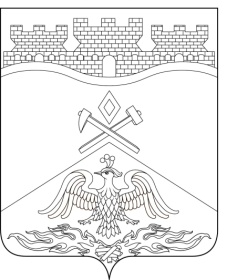 Ростовская  областьг о р о д   Ш а х т ы        ГОРОДСКАЯ ДУМАРЕШЕНИЕ № 43349-го заседания городской Думы города ШахтыПринято 31 октября 2023 годаО внесении изменений вПоложение о Департаменте финансов Администрации города ШахтыВ соответствии с Уставом муниципального образования «Город Шахты», городская Дума города ШахтыРЕШИЛА:Внести в Положение о Департаменте финансов Администрации города Шахты, утвержденное решением городской Думы от 21.12.2006 №276, следующие изменения:1) в статье 1:а) пункт 1 изложить в следующей редакции:«1. Департамент финансов Администрации города Шахты (далее – Департамент финансов) в соответствии с Федеральным законом от 06.10.2003 №131-ФЗ «Об общих принципах организации местного самоуправления в Российской Федерации», статьями 37, 38 Устава муниципального образования «Город Шахты» (далее – Устав города) является отраслевым (функциональным) органом Администрации города Шахты с правами юридического лица, образованного для осуществления управленческих функций. Департамент финансов является финансовым органом муниципального образования «Город Шахты» и входит в систему финансовых органов Ростовской области. Департамент финансов осуществляет полномочия по внутреннему муниципальному финансовому контролю в сфере бюджетных правоотношений и полномочия, закрепленные за финансовыми органами, органами внутреннего муниципального финансового контроля, органами, уполномоченными на осуществление контроля в сфере закупок   законодательством Российской Федерации о контрактной системе в сфере закупок товаров, работ, услуг для обеспечения муниципальных нужд (далее – законодательство Российской Федерации о контрактной системе в сфере закупок).»;б) абзац первый пункта 6 изложить в следующей редакции:«6. Департамент финансов возглавляет директор Департамента финансов, назначаемый на должность главой Администрации города Шахты по согласованию с министерством финансов Ростовской области с учетом квалификационных требований, установленных нормативным правовым актом уполномоченным Правительством Российской Федерации федеральным органом исполнительной власти о квалификационных требованиях, предъявляемых к руководителю финансового органа муниципального образования, и освобождаемый от должности главой Администрации города Шахты.»;2) в статье 2:а) подпункт 7 пункта 1 дополнить словами «и настоящим Положением»;б) подпункт 9 пункта 1 изложить в следующей редакции:«9) осуществление полномочий, закрепленных за финансовыми органами, органами внутреннего муниципального финансового контроля, органами, уполномоченными на осуществление контроля в сфере закупок, законодательством Российской Федерации о контрактной системе в сфере закупок в установленном порядке.»;в) подпункт 11 пункта 2 изложить в следующей редакции:«11) постановка на учет бюджетных и денежных обязательств, санкционирование оплаты денежных обязательств получателей средств местного бюджета;»;г) подпункт 12 пункта 2 изложить в следующей редакции:«12) осуществление полномочий по внутреннему муниципальному финансовому контролю в соответствии с Бюджетным кодексом Российской Федерации, в том числе:проведение проверок, ревизий и обследований;направление объектам контроля актов, заключений, представлений и (или) предписаний;»;д) подпункт 17 пункта 2 изложить в следующей редакции:«17) осуществление функции главного распорядителя и получателя бюджетных средств, главного администратора (администратора) доходов местного бюджета, главного администратора (администратора) источников финансирования дефицита местного бюджета;»;е) подпункт 18 пункта 2 изложить в следующей редакции:«18) открытие и ведение лицевых счетов главных распорядителей, получателей средств местного бюджета и главных администраторов (администраторов) источников финансирования дефицита местного бюджета, муниципальных бюджетных и автономных учреждений города Шахты, получателей средств из бюджета;»;ж) подпункт 28 пункта 2 изложить в следующей редакции:«28) осуществление полномочий, закрепленных за финансовыми органами, органами внутреннего муниципального финансового контроля, органами, уполномоченными на осуществление контроля в сфере закупок, законодательством Российской Федерации о контрактной системе в сфере закупок;»;з) дополнить подпунктом 32 следующего содержания:«32) осуществление производства по делам об административных правонарушениях в порядке, определенном Кодексом Российской Федерации об административных правонарушениях.»;3) подпункт 1 пункта 1 статьи 3 дополнить словами «и контроля в сфере закупок»;Рекомендовать главе Администрации города Шахты А.Г. Горцевскому поручить Департаменту финансов Администрации города Шахты (С.А. Васильев) представить на государственную регистрацию в установленном законом порядке изменения в учредительные документы Департамента финансов Администрации города Шахты.Настоящее решение вступает в силу со дня официального опубликования, но не ранее 1 января 2024 года. Положения подпункта «б» пункта 1 части 1, подпунктов «в», «д», «е» пункта 2 части 1 вступают в силу со дня официального опубликования. Контроль за исполнением настоящего решения возложить на заместителя главы Администрации города Шахты Д.А. Дедученко и комитет городской Думы города Шахты по местному самоуправлению и молодежной политике (О.Н. Данилов).И.о. председателя городской Думы –главы города Шахты								            К. Корнеев31 октября 2023 годаРазослано: Министерству региональной политики и массовых коммуникаций РО, Администрации города Шахты, ДФ, прокуратуре, СМИ, дело.